Внимание! Для первой консультации Вам будет необходима следующая информация, которую Вам необходимо отправить в чат для Дмитрия Сергеевича.Регион проживанияИмя, дата рождения ребенкаАнамнез: от какой беременности, каких родов, ЭКО, кесарево сечение или самопроизвольные, на каком сроке, масса при рожденииСостояние после родов: коротко описать реанимационные мероприятия, указать наличие судорог, операции, инфекцииРеабилитационные мероприятия с рождения по настоящее время – короткоСамостоятельные двигательные навыки на сегодняшний момент (описать в соответствии с этапностью развития, указанной в главе "ДИАГНОСТИКА")Психоречевое развитиеВидео самостоятельных двигательных возможностей ребенка. Желательно показать ВСЕ самостоятельные активные действияВидео упражнений, выбранных на основе изучения глав "ДИАГНОСТИКА" и "МЕТОДИКА"Указать, кто постоянно проживает с ребенком, кто занимается, с кем чаще всего ребенок находится.Регистрация на сайтеДля получения платной консультации Д.С. Муромова необходимо зарегистрироваться на сайте poidusam.ru 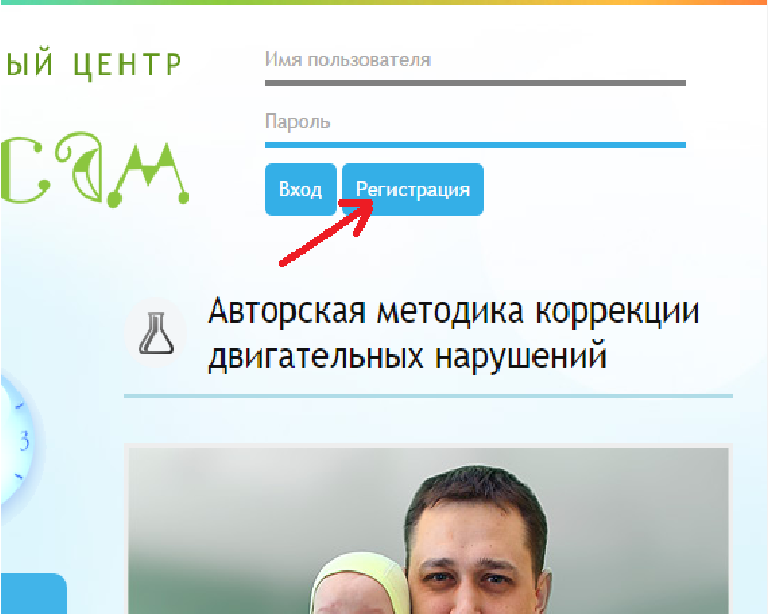 Вводим Имя, адрес Вашей электронной почты, и пароль для сайта (электронная почта должна быть действующей, туда будет отправлено подтверждение)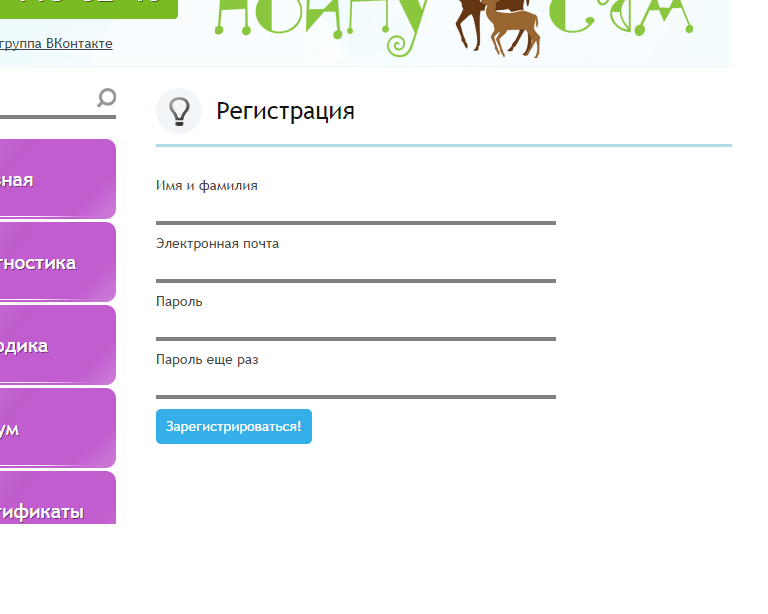 После нажатия кнопки зарегистрироваться, проверяем введенный Вами почтовый ящик и следуем инструкции в письме от poidusam.ruЗатем вводим ваш логин на сайте (адрес электронной почты указанный при регистрации) и пароль, указанный при регистрации на сайте www.poidusam.ru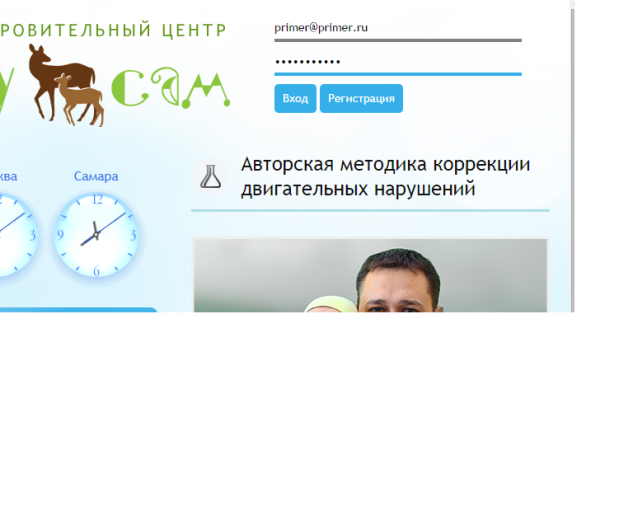 ОПЛАТА  УСЛУГАвторизуемся и переходим в раздел «ИНДИВИДУАЛЬНАЯ КОНСУЛЬТАЦИЯ»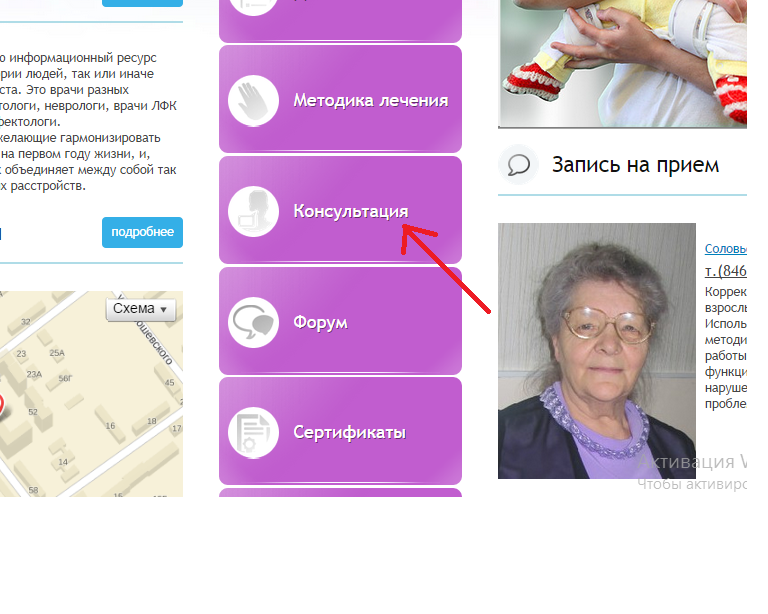 Внимательно ознакомьтесь с  видами консультаций и добавьте в корзину заинтересовавшую услугу. После добавления ее в корзину переходите в корзину: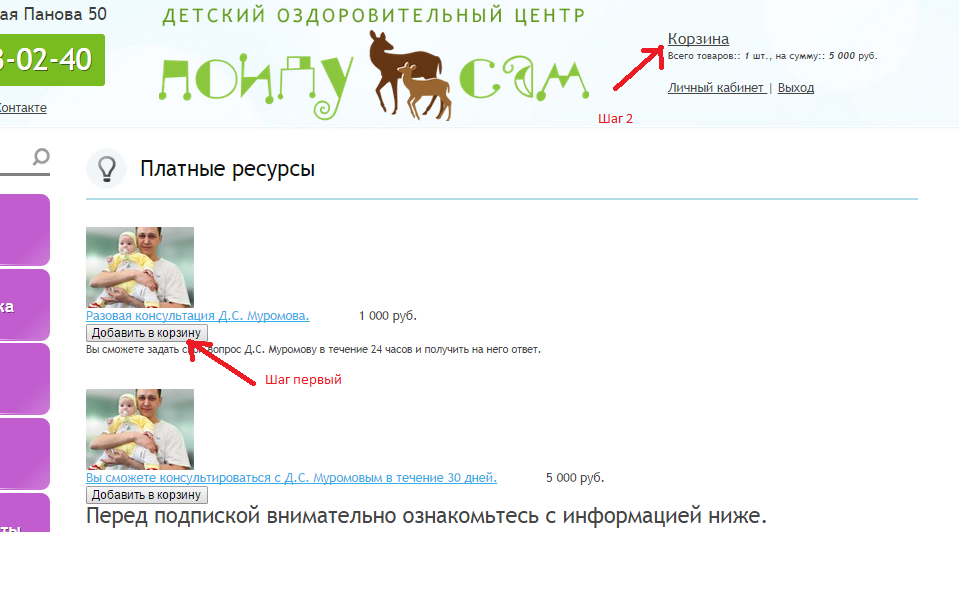 После перехода в корзину нажимаем «сделать заказ»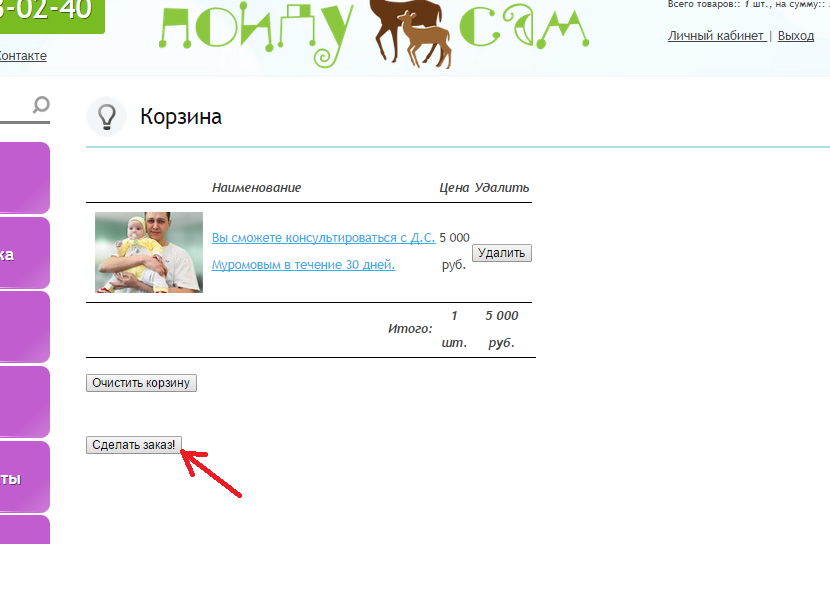 Выбираем способ оплаты и следуем инструкциям.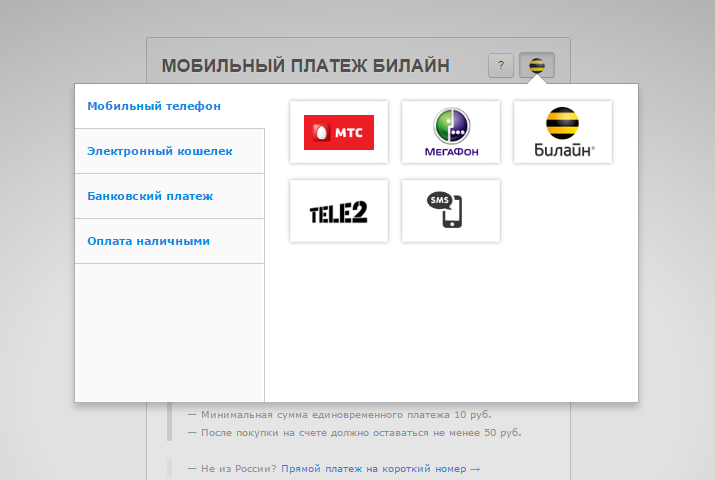 После оплаты снова переходим в раздел консультации, где будет доступен чат с Д.С. Муромовым, с возможностью прикреплять видео и фото.